REPUBLICA  MOLDOVA	     	                РЕСПУБЛИКА  МОЛДОВА        CONSILIUL   RAIONAL 	  		   РАЙОННЫЙ СОВЕТRÎŞCANI 						    РЫШКАНЬDECIZIE Nr.  05/din   Cu privire la casarea bunurilor materiale În temeiul Legii contabilității nr.287 din 15.12.2017, Hotărîrii Guvernului nr.500 din 12.05.1998 ”Despre aprobarea Regulamentului privind casarea bunurilor uzate, raportate la mijloacele fixe”, ținând cont de solicitarea  Secției raionale Cultură  Rîșcani nr. 75  din 21.11.2022, Consiliul Raional DECIDE:Se casează din administrarea  Secției raionale Cultură  Rîșcani bunurile, proprietatea publică a Consiliului raional, în sumă de 42264,00  lei, anexa 1.      Se instituie comisia de casarea a bunurilor imobiliare în componenţa:Garbuz  Emilia , șef  Secție  Cultură  Rîșcani;Bojii Felicia, specialist superor, Secția Cultură Rîșcani;Gavrilova  Elena , contabil-șef, Secția Cultură Rîșcani ;Ciubara Angela, director, Școala de Arte RîșcaniCeban  Marina , director, Școala de Arte  or.Costești.Contabilitatea  Secției raionale Cultură  Rîșcani va perfecta actele de casare în conformitate cu legislația în vigoare.Contabilitatea  Secției Cultură  Rîșcani  (dna  E.Gavrilova) va înregistra schimbările în balanța de contabilitate conform deciziei date.Șeful Secției Cultură Rîșcani , dna Emilia Garbuz,  va efectua  control asupra evidenței și casării bunurilor.Se desemenază responsabil de executarea prezentei decizii, în termen de până la 30 decembrie   2022, dl Igor Stoian, vicepreședinte al raionului.Controlul asupra executării deciziei se pune în sarcina comisiei consultative de specialitate pentru activităţi economice-financiare şi comerţ.Preşedinte al şedinţei Consiliului Raional                          Secretar al Consiliului Raional	  	                        R.PostolachiConform originalului:Secretar al Consiliului Raional	  	                        R.Postolachi	Anexa nr.1la Regulamentul privind casarea bunurilor uzate, raportate la mijloacele fixe Autorizaţia de casare nr.________ din ___________ 20______________________________________________________                                                           (semnătura persoanei responsabile, ştampila autorităţii)Registrul actelor mijloacelor fixe ce urmează a fi casate ___Secția raională Cultură Rîșcani__ (denumirea întreprinderii)Notă:Amortizarea/Uzura calculată a mijloacelor fixe, puse în funcţiune pînă la 1 ianuarie 2004, precum şi uzura calculată a mijloacelor fixe, pentru care durata de funcţionare utilă (norma anuală de amortizare) a fost modificată pe parcursul utilizării lor, conform politicii de contabilitate a întreprinderii, se reflectă în Registru în rînduri separate pentru fiecare perioadă şi se sumează.Președintele comisiei   _specialist superior_   ___________   __Bojii Felicia____                                                       (funcția)                       (semnătura)             (numele, prenumele)Membrii comisiei   directorul Școlii de Arte Costești  ___________        _Ceban Marina_____                                                        (funcția)                                   (semnătura)              (numele, prenumele)                  _director adjunct Școlii de Arte Rîșcani_   ___________        _Ciubara Angela__                                                       (funcția)                                   (semnătura)              (numele, prenumele)                                                                                „_21_”_noiembrie__2022_”NOTA INFORMATIVĂla proiectul deciziei  „Cu privire la casarea bunurilor materiale”,  20221.	Denumirea autorului proiectului: În calitate de autor este Șefa Secției raionale Cultură, Emilia Garbuz,  responsabilă de elaborarea şi promovarea proiectului de decizie. 2.	Condiţiile ce au impus elaborarea proiectului: Proiectul deciziei a fost elaborat la solicitarea Secției raionale Cultură Rîșcani.3.	Scopul şi obiectivele proiectului: asigurarea corectitudinii evidenței contabile a bunurilor realizată prin colaborare între instituțiile din subordinea Consiliului raional. 4.	Principalele prevederi ale proiectului şi evidenţierea elementelor noi: Prin proiectul de decizie se propune casarea bunurilor material în suma de 42264,00 lei din administrarea  Secția raională Cultură Rîșcani; instituirea comisiei de casare a bunurilor; stabilirea obligativității contabilității instituției respective de a perfecta actele de casare în conformitate cu legislația în vigoare și efectuarea schimbărilor conform deciziei date; desemnarea responsabilului de executarea prezentei decizii, dna E.Garbuz, Șef, Secția Cultură Rîșcani5.	Fundamentarea economico-financiară. Implementarea prezentului proiect se efectuează conform legislației evidenței contabile și actelor normative privind casarea și evidența bunurilor. Această procedură nu necesită cheltuieli financiare.6.	Modul de încorporare  actului în cadrul normativ în vigoare: Proiectul de decizie este elaborat în conformitate cu art.43, alin.(1), lit. c) din Legea nr.436/2006 privind administraţia publică locală, Hotărîrii Guvernului nr.500 din 12.05.1998 ”Despre aprobarea Regulamentului privind casarea bunurilor uzate, raportate la mijloacele fixe”, p.3.3.54 din Ordinului Ministrului Finanțelor nr.216 /2015 cu privire la aprobarea Planului de conturi contabile în sistemul bugetar și a Normelor metodologice privind evidența contabilă și raportarea financiară în sistemul bugetar.7.	Consultarea publică a proiectului: În scopul respectării prevederilor Legii nr. 239 / 2008 privind transparenţa în procesul decizional, proiectul a fost plasat pe pagina web a consiliului raional www.consiliulriscani.md la directoriul Transparenţa decizională, secţiunea Consultări publice ale proiectelor. Proiectul deciziei se prezintă comisiei consultative de specialitate pentru avizare şi se propune Consiliului raional pentru examinare şi adoptare în şedinţă. 8.	Constatările expertizei juridice. Proiectul de decizie a fost examinat de  Aparatul Secției raionale Cultură, care a confirmat că decizia corespunde normelor legale.    Șef  Secție raională     Cultură  Rîșcani                                                        Emilia GarbuzNr.d/oDenumirea şi marca mijlocului 
fix/Denumirea obiectului investiționalNumărul de inventar sau de 
stat/Codul obiectului investiționalData punerii în funcţiune/Anul lansării obiectului investiționalCostul de intrare/valoarea iniţială, lei/Costul total al cheltuielilor investite, leiValoa-rea reziduală/rămasă probabilă, 
leiCodul de 
clasifi-careDurata de utilizare/funcţionare utilă  (norma anualăde amortizare/ uzură), 
ani (%/an)Amorti-zarea/uzura calculată, 
leiValoarea contabilă/
de bilanţ, 
leiGradulamorti-zării/ uzurii,
%Note1234567891011121Cămași naționale3180000201.06.20053544,000,0019000200010 ani3544,003544,02Iie brodată3180000401.06.20052700,000,0019000200010 ani2700,002700,003Craveți 3180000401.08.19983600,000,0019000200010 ani3600,003600,004Cămași albe3180000201.08.19986975,000,0019000200010 ani6975,006975,005Jachete3180000501.08.19988100,000,0019000200010 ani8100,008100,006Pantaloni3180000601.08.199811250,000,0019000200010 ani11250,0011250,007Bondițe31800002001.09.20062185,000,0019000200010 ani2185,002185,008Bondițe p/ru fete3180000301.09.2006750,000,0019000200010 ani750,00750,009Cămașe31800002101.09.20061600,000,0019000200010 ani1600,001600,0010Fotă3180001301.09.2006320,000,0019000200010 ani320,00320,0011Fotă3180001401.09.20061240,000,0019000200010 ani1240,001240,0042264,0042264,0042264,00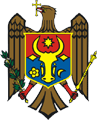 